Департамент образования науки и молодежной политики Воронежской областиГосударственное бюджетное профессиональное образовательное   учреждение Воронежской области «Борисоглебский сельскохозяйственный техникум»Сборник описания  практических работпо МДК 01.01Монтаж,наладка и эксплуатация электрооборудования сельскохозяйственных предприятийРаздел «Основы теории электропривода, монтаж, наладка и эксплуатация электропривода с.х. машин.и электрооборудование»практикумОДОБРЕНА                                                                 УТВЕРЖДАЮцикловой комиссией                                                   Зам. директора по УРпрофессиональных  модулей                                 ___________Т.Г. Овсянкинаспециальности 35.02.08                                	«____» ___________2020  гПротокол № ____от «___»________2020   г Председатель ЦК________ЛО БугроваМетодист__________ Составитель Петенко В.М..., преподаватель  ГБПОУ ВО «БСХТ»Рецензент : Мочалов Д.А.. преподаватель  ГБПОУ ВО «БСХТ»Данное методическое пособие   предназначено для  преподавателей и обучающихся  и имеют главной целью научить их работать  самостоятельно.  Данные знания необходимы для получения более глубоких  знаний при изучении МДК01.01Монтаж, наладка и эксплуатация электрооборудования сельскохозяйственных предприятий, а также  могут быть использованы при выполнении курсового и дипломного проектирования, а также при удаленном обучении.СодержаниеВведение 												4I. Основная часть1.1.Методика выполнения работ								52.Приложение 1											203.Приложение 2											29Рекомендуемая литература									32ВведениеМДК 01.01 Монтаж, наладка и эксплуатация электрооборудования сельскохозяйственных предприятий. является частью ПМ 01 «Монтаж, наладка и эксплуатация электрооборудования сельскохозяйственных предприятий»Результатом освоения программы профессионального модуля является овладение обучающимися видом профессиональной деятельности (ВПД) ): Монтаж, наладка и эксплуатация электрооборудования ( в т.ч электроосвещения) автоматизация сельскохозяйственных предприятий  в том числе профессиональными (ПК) и общими (ОК) компетенциями:Данная методика поможет получить практический опыт  по расчету и выбору электрооборудования ( в том числе при самостоятельном выполнении заданий) Она может быть использована при написании соответствующих разделов курсового и дипломного проектов.В работе указываются темы и цели практических работ, приводятся задания и рекомендуемый порядок их выполнения, содержание отчета по каждой работе.Исходные данные ( в 25 вариантах) оформлены в виде таблиц. В приложении приведены основные характеристики электрооборудования.Практические работы выполняются по индивидуальным заданиям после изучения теоретического материала. Номер варианта для каждого обучающегося   определяется преподавателем. На каждую практическую работу отводятся 2 учебных часа. По окончанию занятия обучающиеся представляют отчеты. После проверки отчетов о практической работе выставляется оценка, в случае необходимости проводится собеседование с обучающимися и оценивается результат работы.Основная часть Методика выполнения практической работы1.1Практическая работа №5.1.1.1Тема: Расчет и построение естественных и искусственных приводных электромеханических характеристик асинхронного двигателя с короткозамкнутым ротором.1.1.2 Цель занятия: Формирование П1.1, ПК1.3.О1,ОК2.ОК5.Приобретение  практического опыта  по расчету и построению приводных характеристик асинхронного двигателя.1.1.3 Приобретаемые умения и навыки Уметь: Делать расчет проводить расчет и построение естественных и искусственных электромеханических характеристик асинхронных двигателей с короткозамкнутым роторомЗнать: основные электромеханические свойства электродвигателей1.2 Порядок и последовательность выполнения задания:ЗАДАНИЕ:     Построить    естественную     и     искусственную    механическую характеристику для электродвигателя с техническими данными: Данные  к практической работе   смотри  Приложение таблица 2  стр20	)Pн= кВт   Iн= А   λп=   λк=  Ki=;Алгоритм выполнения задания:1.2.1Определяем номинальный момент двигателя Мн=9550*(Рн/nн) Нм1.2.2Определить номинальное скольжение SH = (n0 - nн) / nн1.2.3.Определить пусковой момент Мп=Мн*λпS = l1.2.5Определить максимальный момент Мтах=Мн * λк1.2.6Определим критическое скольжениеSK = SH*(λк +√λк2 -1)1.2.7 Рабочий участок механической характеристики по упрощенной формуле
КлоссаM-2*Mмах /(S/Sк + (S к/S))1.2.8 Результат расчета сводят в таблицу1.Таблица 1.Расчет данных механической характеристики.По данным расчета построить механическую характеристику1.2 Практическая работа №6.1.2 1 ТЕМА::Расчет и выбор электродвигателей по мощности при различных режимах работы.1.2.2 ЦЕЛЬ: ЗАНЯТИЯ Формирование П1.1, ПК1.3.О1,ОК2   Приобрести практический опыт по расчету выбора мощности электродвигателя при кратковременном и повторно кратковременном режимахМатериально-техническое     оснащение:     задание, справочная литература.1.2.3 ПРИОБРЕТАЕМЫЕ УМЕНИЯ И НАВЫКИ :Уметь: Рассчитать мощность электродвигателя при различных режимах работыЗнать: Как определить мощность  двигателя при  различных режимах работы. Данные  к практической работе   смотри  Приложение таблица 2  стр21. 1.2.5 Порядок и последовательность выполнения задания: ЗАДАНИЕ: Выбрать асинхронный двигатель для привода машины по данным нагрузочных диаграмм: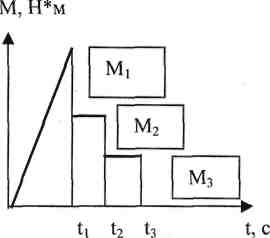  Рисунок1.Нагрузочная диаграмма.Решение:1. Определяем режим работы электропривода.Для этого найдем максимальную мощность измельчителя.Рм = М2* ΩМДалее из таблицы 1 выбираем для двигателей такой мощности значение
постоянной нагрева Т. Из графика нагрузочной диаграммы видно, что время работы:	 tp = t1+t2 +13При этом   tp > 4ТТаблица 2.Ориентировочное значение постоянной времени нагрева для электродвигателей серии 4А2. Определяем эквивалентный момент рабочей  машины  в зависимости  от нагрузочной диаграммы. 3.	Определяем эквивалентную мощность машиныРэквм    =Мэкв*Ωм  кВт4.	Определяем эквивалентную мощность на валу двигателяРэкв=Рэкв.м/η  кВт5.	Выбираем электродвигатель по условию нагреваА) Для кратковременного режима возможны два варианта. Можно выбрать двигатель кратковременного режима работы S2, на паспорте которого указывается продолжительность работы и мощность. Стандартные продолжительности работы 10, 30, 60, 90 мин. Исходя из этого можно выбрать двигатель режима S2, у которого Рном >РЭ и tnacn >tp. Однако такие двигатели остро дефицитны и сельскому хозяйству не поставляются. Поэтому практически выбирают двигатели режима S1. Номинальная мощность двигателя продолжительного режима, который будет работать в кратковременном режиме, определяется следующим образом:Рн= Рэкв√1-е-tP\тнгде tp- время работы двигателя в режиме S2, Тн - постоянная времени нагрева.Выбираем предварительно двигатель, у которого Рном,  ηном, Кмин  Кмакс. Затемпроверяем пусковые и перегрузочные свойства двигателя. После проверкиможно сделать вывод, что двигатель продолжительного режима, когда егопереводят в кратковременный режим, работает с большим запасом по нагреву,недоиспользуется.Б) При повторно-кратковременном режиме выбираем двигатель следующим образом:Продолжительность включения:ε= tp/tu = (t,+12 + t3)/(t1 + t2 + t3 + t4) При пересчетах следует пользоваться зависимостью:Pi2 * ε; = Рпр, где Рпр - мощность продолжительного режима; Pi, εi; - мощность и продолжительность включения i-ro режима. Вместо   двигателя   повышенного   скольжения   можно   выбрать   двигатель продолжительного режима. Определим мощность продолжительного режима РПР=Р40√ε406. Проверяем пусковые и перегрузочные свойства двигателя. Допустим, чтодвигатель запускается при наибольшей нагрузке М2. Определим значение момента сопротивления машины, приведенного к валу двигателя при нагрузке М2:Мсм=М2•Ωм/Ωномноминальный   момент   двигателя   по   условиям   пуска   с   учетом   снижения напряжения в сети:Мн(пуск)=1,25Мсм/Кмин• u2где Кмин - кратность минимального момента двигателя по каталогу; u   -   напряжение   в   сети   во   время   пуска   двигателя,   выраженное   в относительных единицах. Номинальный момент двигателя:Мном= Рном/Ωном НмПроверим, не перегрузится ли двигатель, преодолевая пик нагрузки:МН(пер)= Ммакс/(0,75 Кмакс), Нмгде Ммакс- наибольший момент, взятый по нагрузочной диаграмме;Кмакс - кратность максимального момента двигателя по каталогу. Если при решении примеров получится, что МН(пуск) >Мном или МН(пер)  ≥Мном, то следует выбрать двигатель большей мощности.Задание 2.Выбрать асинхронный короткозамкнутый двигатель для привода  машин при длительном режиме работы. Данные  к практической работе   смотри  Приложение таблица 3  стр22.Порядок и последовательность выполнения задания:ЗАДАНИЕ: Выбрать асинхронный двигатель для привода машины по данным нагрузочных диаграмм:Решение:1. Определяем режим работы электропривода.Для этого найдем максимальную мощность измельчителя.Рм = М2* ΩМДалее из таблицы 1 выбираем для двигателей такой мощности значение
постоянной нагрева Т. Из графика нагрузочной диаграммы видно, что время работы:	tp = t1+t2 +13При этом   tp > 4Т (Таблица 1). 2. Определяем эквивалентный момент рабочей  машины  в зависимости  от нагрузочной диаграммы. 3.Определяем эквивалентную мощность машиныРэквм    =Мэкв*Ωм  кВт4.	Определяем эквивалентную мощность на валу двигателяРэкв=Рэкв.м/η  кВт5.	Выбираем  предварительно электродвигатель 6. Проверяем пусковые и перегрузочные свойства двигателя. Допустим, чтодвигатель запускается при наибольшей нагрузке М2. Определим значение момента сопротивления машины, приведенного к валу двигателя при нагрузке М2:Мсм=М2•Ωм/Ωномноминальный   момент   двигателя   по   условиям   пуска   с   учетом   снижения напряжения в сети:Мн(пуск)=1,25Мсм/Кмин• u2где Кмин - кратность минимального момента двигателя по каталогу; u   -   напряжение   в   сети   во   время   пуска   двигателя,   выраженное   в относительных единицах. Номинальный момент двигателя:Мном= Рном/Ωном НмПроверим, не перегрузится ли двигатель, преодолевая пик нагрузки:МН(пер)= Ммакс/(0,75 Кмакс), Нмгде Ммакс- наибольший момент, взятый по нагрузочной диаграмме;Кмакс - кратность максимального момента двигателя по каталогу. Если при решении примеров получится, что МН(пуск) >Мном или МН(пер)  ≥Мном, то следует выбрать двигатель большей мощности.Практическая работа № 7ТЕМА: Выбор аппаратуры управления и защиты электродвигателя.ЦЕЛЬ: Формирование П1.1 .О1,ОК2  Приобретение практического опыт по расчету аппаратуры  защиты и управления электродвигателя.ПРИОБРЕТАЕМЫЕ УМЕНИЯ И НАВЫКИ :Уметь: Делать расчеты аппаратуры защиты и управления электродвигателяЗнать: Аппаратуру управления и защиты электродвигателя, ее назначение Данные  к практической работе  смотри  ПРИЛОЖЕНИЕ таблицу 4 стр23Порядок и последовательность выполнения задания:ЗАДАНИЕ 1 От главного распределительного щита питается распределительный пункт,   к которому присоединены двигатели с техническими данными:М1  РН; IН ; KiМ2  РН; IН ; KiМ3  РН; IН ; KiВыбрать для защиты предохранители и автоматыРешение:I	Выбор предохранителей1.	Определяем рабочий ток.IР = К3д.*Iн, где Кзд - коэффициент загрузки двигателя.2.	Расчет линии Kl-Ml, К1-М2, К1-МЗ1)Определить ток вставкиIвст≥IPОпределяем пусковой ток    Iп=Iн*kiТок вставки определяется по  условию    Iвст>IП/α4)Определяем стандартный ток вставки, предохранитель типаIвст =  А5)Вывод3.	Расчет линии РЩ-К11)Определяем максимальный токImax = Ipn-i + IПб , где  IPn-1  - сумма рабочих токов без большего (А)IПб - пусковой ток более мощного двигателя.2)Ток вставки определяем по условиюIвст > kо  Ip, где  ko – коэффициент одновременности   Iвст>Imax /α, где α = 2,53)Определяем стандартный ток вставки, предохранитель типа (указывается  Iвст    и тип предохранителя)4)ВыводII	Выбор автоматов для защиты двигателя1.  Для одного двигателя1) Находим рабочий токIp - к3Iном2)  Автомат выбираем по условиюIрасц  ≥ Ip* KН  где КН= 1,2..1,43) Выбираем ток расцепителя по справочным даннымI НРАСЦ=  (указывается стандартный ток расцепителя)4)Определяем пусковой ток Iп=Iн*ki5)Определяем ток срабатывания автомата  Iср расч=1,25Iп6)  Определяем каталожный ток срабатыванияIСР КАТ=12IНРАСЦ7) Определяем по условию пускаIср.кат  ≥   Iср.расч8) Вывод Выбор автомата  для защиты группы двигателей1)  Определяем ток расцепителяIрасц> kO Ip2)Определяем максимальный токImax> kO Ipn-1 + Iпб3)Определяем расчетный  ток срабатывания автомата Iср.расч      1,2 5Imax4).Определяем  каталожный ток срабатывания IСР КАТ=12IНРАСЦ5)Определяем по условию срабатыванияIср.кат  ≥   Iср.расч6)ВыводДанные  к практической работе   смотри  Приложение таблица 5  стр 25Порядок и последовательность выполнения задания:ЗАДАНИЕ2 От главного распределительного щита питается распределительный пункт,   к которому присоединены двигатели с техническими данными:М1  РН; IН ; KiМ2  РН; IН ; KiМ3  РН; IН ; Ki для пуска двигателя выбираем  магнитные пускатели  с тепловым реле.Решение: III Выбор магнитного пускателя1)Определяем номинальный ток пускателя по условиюIн.пуск   > Iн дв2)Напряжение втягивающей катушки равно напряжению сетиU кат ~~ U сетиВыбираем  магнитный  пускатель по исполнению  и  степени  защиты IP  в зависимости от окружающей средыОпределяем пусковой ток Iп=Iн*ki5)Проверяем пускатель по условию коммутацииIН ПУСК≥ Iп/66)ВыводIV Выбираем тепловое реле1.Определяем номинальный токIнэ  ≥ Iн двВыбираем реле (указывается тип теплового реле)ВыводПрактическая работа №8Тема: Расчет мощности и выбор типа электропривода вентиляционных  и водоснабжающих установок» ЦЕЛЬ: Формирование П1.1 .О1,ОК2  Приобретение практического опыт по расчету электропривода вентиляционных  и водоснабжающих установокПРИОБРЕТАЕМЫЕ УМЕНИЯ И НАВЫКИ :Уметь: Делать расчеты аппаратуры защиты и управления электродвигателяЗнать: Аппаратуру управления и защиты электродвигателя, ее назначение Задания к практической работе №8-1  смотри  Приложение таблица 5 стр 25Задание:1. Рассчитать вентиляционную  установку для животноводческого помещения согласно варианта задания. При выполнении пользоваться справочной литературой. Выбрать пускозащитную аппаратуру.Исходные данные для решения задачи. Коровник на 20 головV – объем помещения, V=S*H, гдеS – площадь помещения, S=227,7 м2,Н – высота помещения, Н=3 м.3.1. Расчет вытяжной вентиляции3.1.1. Расчет вентиляции на удаление углекислого газа LСО2 = 1,2*КСО2/С2-С1 м3/чгде КСО2 - количество улекислоты, выделяемой одним животным, КСО2=200л/ч;С1 - содержание СО2 в наружном воздухе, С1 - =0,3 л/м3;С2 – допустимое содержание углекислоты в воздухе, С2 - =2,5 л/м3.LСО2 =1,2*200/2,5-0,3=109,1м3/ч.  3.1.2.Определяем производительность вентиляционной установки:L'СО2 = LСО2*n,гдеn – количество животных в помещении; головL'СО2 = 109,1*20=2182 м3/ч.3.2  Расчет вентиляции на удаление избытка влаги.3.2.1Определяем потребный расход воздуха для растворения водяных паров на одного животного.LB= W/d!2 – d!1 м3/чW – выделение влаги внутри помещения г/чW=W1+W2, гдеW1 - выделение влаги дыханием и кожей животных, W1 =642г/ч;W2 - выделение влаги с пола и кормушек, W2=0,14* W1 г/чW=0,14*642=89,88 г/чW=642+89.88=731,88 г/ чd'2 - допустимое влагосодержание внутри помещения:d'2= d2*φ2, гдеd2 - влагосодержание насыщенного воздуха внутри помещения, зависит от температуры , которая определяется по НТП-СХ  для коровников привязного содержания равна 10ºС. Для этой температуры d2=9,4г/м3;φ2 - относительная влажность воздуха внутри помещения, φ2=0,7%;d'2=9,4*0,7=6.58 г/м3.d'1 - влагосодержание наружного воздуха: d'1= d1*φ1, гдеd1 - влагосодержание насыщенного наружного воздуха, для температуры -10ºС d1=2,14г/м3;φ1 - относительная влажность наружного воздуха, φ1=0,9%;d'1=2,14*0,9=1,926 г/м3.LВ= 731,88/6,58-1,9=157 м3/ч3.2.2.Определяем производительность вентиляционной установки:L'В = LВ *n, гдеn – количество животных в помещении,L'В =157*20=3140 м3/ч.Из расчета видно, что большее количество воздуха потребуется на удаление влаги (L'В), поэтому дальнейший расчет будем вести по большим значениям.3.3Проверка вентиляции на кратность воздухообмена.В соответствии с санитарно-гигиеническими нормами кратность воздухообмена лежит в пределах от 3 до 15.3.3.1.Определяем кратность воздухообмена:K=L! B/VV – объем помещения, V=S*H, гдеS – площадь помещения, S=227,7 м2,Н – высота помещения, Н=3 м.V=227,7*3=683,1 м3.К=3140/683,1=4,6Кратность воздухообмена  находится в пределах нормы. 3.4.	Выбор типа вентилятора и мощности двигателя.Для вытяжной вентиляции выбираем  вентиляторы МЦ №4: производительность Q=1500 м3/ч;полное давление Н=280 Па;частота вращения n=1440 мин-1.3.4.1.Определяем мощность двигателя:Рдв= QH/3600ηвηпРдв=1500*280/3600*0,2*1=583,3 кВтРн ≥ Рдв *Кз 3.4.2..Номинальную мощность двигателя выбираем по условиюРн=Кз*Рдв=2*0.583=1,2кВтгде Кз- коэффициент запасаПринимаем к установке двигатель типа АИР80А2У3:Рн = 1,5кВт;n = 2850 мин-1;I = 3,3 А;соsφ =0, 85;3.4.3.Определяем число вентиляторов    п= Lв/Q=2182/1500=1,5Принимаем к установке 2 вентилятора.3.5. Расчет приточной вентиляции.3.5.1. Определяем производительность приточной вентиляционной установки.Производительность приточной вентиляции принимаем на 20% меньше вытяжной:Lпр=0,8* Lвыт , гдеLвыт - производительность вытяжной установки, Lвыт =2182 м3/чLпр=0,8*2182=1745,6 м3/ч.В соответствии с планом помещения принимаем к установке два вентилятора.3.5.2.Определяем производительность вентилятораQв=Lприт/n=2182/1=2182 м3/ч;3.5.3. Принимаем к установке центробежный вентилятор тип Ц4-70Технические данные:производительность Q=2600 м3/ч;полное давление Н=260 Па;частота вращения n=1440 мин-1.3.5.4.  Определяем мощность двигателя:Рдв= Q*H/3600ηвηпРдв=2600*260/3600*0,3*1=676кВт3.5.6.Выбираем  двигатель  серии 4А71В4SУ1:Рн = 0,75кВт;n = 1440 мин-1;I = 2,2 А; η = 72%;cos φ = 0,73;Задания 2 Данные  к практической работе  8-2  смотри  Приложение таблица 6 стр 26Порядок и последовательность выполнения задания:ЗАДАНИЕ  Выбрать автоматизированную башенную насосную установку для водоснабжения животноводческой фермы если Qср.сут=     м3*ч-1  H=   кПаРешение:1Определяем максимальный часовой и секундный расход воды.Qмах ч = КсутКчQср.сут / (Тηс) Qмахс = Qмах.ч/3600 2.Выбираем погружной насос типа ЭЦВ6-6,3-125 у которого Q =м3ч-1 Н=кПа3 Определяем расчетную мощность и выбираем электродвигательРр =Qмах.с.Н/ηнηп , где ηн-  кпд насоса, для центробежных насосов ηн = 0,6…0,8. ηп – кпд передачи при соединении муфтой ηп=1.4 Выбираем электродвигатель типа ПЭДВ – 4,5-140 Рн= 4,5 кВт, Iн =10,5А   кi=6,14.Выбираем ПЗА4.1Выбор магнитного пускателя по условию4.2Выбор автоматического выключателя по условию4.2Выбор предохранителя Методика выбора ПЗА представлена в практической работе №7.Практическая работа №9ТЕМА:Расчет и выбор мощности типа электродвигателя  для привода  кормоприготовительной машиныЦЕЛЬ : Формирование П1.1 .О1,ОК2  Приобретение практического опыт по .определению мощности , выбору типа электродвигателя и ПЗА для привода кормоприготовительной машины.Данные  к практической работе   смотри  Приложение таблица 7  стр27Задания1: Рассчитать мощность электродвигателя и выбрать пуско-защитную аппаратуру для привода измельчителя кормов.Решение:1.	Расчетная мощность электродвигателя определяется по формуле:PP=K*A*Q* т/ч, где К=1,15... 1,2 - коэффициент запаса мощности, учитывающий потери х.х.; А - удельная энергоемкость измельчителя; Q - подача; η- кпд передачи.Выбираем электродвигатель типа, с техническими данными: Р„= (кВт), IН= (А), кi=Выбираем ПЗА2.1Выбор магнитного пускателя 2.2.Выбор автоматического выключателя.2.3.Выбор предохранителей.Методика выбора  ПЗА представлена в практической работеЗадание 2 Расчет и выбор мощности типа электродвигателя  для привода дробилки1.	Расчетная мощность электродвигателя определяется по формуле:PP=K*A*Q* т/ч, где К=1,15... 1,2 - коэффициент запаса мощности, учитывающий потери х.х.; А - удельная энергоемкость измельчителя; Q - подача; η- кпд передачи.Выбираем электродвигатель типа, с техническими данными: Р„= (кВт), IН= (А), кi=Выбираем ПЗА3.1Выбор магнитного пускателя 3.2Выбор автоматического выключателя.3.3Выбор предохранителя.Методика выбора  ПЗА представлена в практической работе №7.Практическая работа №10ТЕМА: Расчет и выбор мощности типа электродвигателя  для привода транспортной установки.НАИМЕНОВАНИЕ РАБОТЫ Расчет  и выбор типа электродвигателя и ПЗА для привода транспортной установки.ЦЕЛЬ: Приобрести практический опыт студентов по определению мощности и выбору типа электродвигателя и ПЗА для привода транспортной установки.Данные  к практической работе   смотри  Приложение таблица 8 стр28Порядок и последовательность выполнения задания:Задание. Определить мощность и тип электродвигателя, ПЗА для привода ленточного транспортера (1), скрепкового транспорта (2), нории (3), винтового транспортера (4), если известно: подача Q (т/м), высота h (м), длина транспортера I (м), частота вращения п (об/мин).Решение:1.	Определяем массовую подачуQM =Q/3600 (кг/с)2.	Определяем мощность на приводном валудля (1), (2) Рм= 9,81*Q(h+e*k)/4 (Вт); для (3) Рм= 9,81*Q*Ј*k/r| (Вт); для (4) Рм= 9,81*Q*t*k/4 (Вт);Выбираем электродвигатель типа АИР с техническими данными: Рн= (кВт), IH= (А), кг .Определяем угловую номинальную скоростьсон = я*п*г/30 (рад/с)5.	Определяем номинальный момент двигателяМн-Рн/сон(Нм)6.	Определяем статический моментМС=РН/ сон (Нм)7.	Определяем номинальный момент двигателя по условию пускаМн(пуск)= Mc*K3/Kmin*U2 Мн(пуск)< МнВыбираем по условию пуска электродвигательВыбор ПЗА9.1Выбор магнитного пускателя 9.2Выбор автоматического выключателя.9.3Выбор предохранителя.Методика выбора  ПЗА представлена в практической работе №7.ПРИЛОЖЕНИЕ 1Задания  к практической работе №5 по МДК 01.01 Монтаж, наладка и эксплуатация электрооборудования сельскохозяйственных предприятий.Тема: Расчет и построение естественных и искусственных приводных электромеханических характеристик асинхронного двигателя с короткозамкнутым ротором.Таблица 1Данные для выполнения практической работыЗадания  к практической работе №6. по МДК 01.01 Монтаж, наладка и эксплуатация электрооборудования сельскохозяйственных предприятий.ТЕМА::Расчет и выбор электродвигателей по мощности при различных режимах работы.Задание 1 Выбор электродвигателей по мощности при кратковременном и повторно-кратковременном режимах"Таблица 2Данные для выполнения практической работыЗадание 2.Выбрать асинхронный короткозамкнутый двигатель для привода  машин при длительном режиме работы.Таблица 3Данные для выполнения практической работыЗадания  к практической работе №7 по МДК 01.01 Монтаж, наладка и эксплуатация электрооборудования сельскохозяйственных предприятий.Тема: Выбор аппаратуры  управления и защиты.Таблица 4Данные для выполнения практической работыЗадание к практической работе №8по МДК 01.01 Монтаж, наладка и эксплуатация электрооборудования сельскохозяйственных предприятий Исходные данные для решения задачи. Задания к практической работе №8 -1 смотри  Задание:1. Рассчитать вентиляционную  установку для животноводческого помещения согласно варианта задания. При выполнении пользоваться справочной литературой. Выбрать пускозащитную аппаратуру.Исходные данные для решения задачи приведены в таблице5. Коровник на 20 головV – объем помещения, V=S*H, гдеS – площадь помещения, Н – высота помещения, Н=3 м.Таблица 5Данные для выполнения практической работы 8-1Задание 8-2Тема: Выбрать автоматизированную башенную установку для водоснабжения животноводческой фермыТаблица 6Данные для выполнения практической работы-2Задания к практической работе №9 по МДК 01.01 Монтаж, наладка и эксплуатация электрооборудования Тема: "Расчет мощности и выбор типа электродвигателя для кормоприготовительных машин Таблица 7Данные для выполнения практической работыЗадания к практической работе №10  по МДК 01.01 Монтаж, наладка и эксплуатация электрооборудования Тема: "Расчет мощности и выбор типа электродвигателя для транспортных  машин Таблица 8Данные для выполнения практической работыПриложение 2Таблица1Технические данные магнитных пускателейТаблица2.Технические данные трехполюсных автоматов с комбинированными расцепителямиТаблица 4Технические данные электродвигателейРекомендуемая литература1.Алиев И. И. Справочник по электротехнике и электрооборудованию.-Ростов н\Д: Феникс 2006 2.Дайнеко В.А., Ковалинский А.И. Электрооборудование сельскохозяйственных предприятий: Учебное пособие. -  Минск: Новое знание,2008 3.Киреева Э.А. Полный справочник по электрооборудованию и электротехнике (с приложениями расчетов): справочное издание /Э.А. Киреева, С.Н. Шерстнев; под общ.ред. С.Н. Шерстнева. - М.: Кнорус, 2013.—  [Электронное издание4.Кацман М.М. Электрический привод: Учебник. -  М.:Академия,20135.Москаленко В. В. Электрический привод: Учебное пособие. -  М.: Академия, 201125..Справочник электромонтера: учеб. пособие для НПО/В. В. Москаленко.–6-е изд., стер.–М.: Издательский центр «Академия», 20114. Москаленко В. В.Справочник электромонтера:-М.: Академия, 20046..Кудрявцев И.Ф. и др. Электрообордование и автоматизация с/х агрегатов и установок.- М.: Агропромиздат, 1988. КодНаименование результата обученияПК1.1Выполнять монтаж электрооборудования и автоматических систем управленияПК 1.2Осуществлять монтаж и эксплуатацию осветительных и электронагревательных установок.ПК1.3Поддерживать режимы работы и заданные параметры электрифицированных и автоматических систем управления технологическими процессами.ОК 1Понимать сущность и социальную значимость своей будущей профессии, проявлять к ней устойчивый интересОК 2Организовывать собственную деятельность, выбирать типовые методы и способы выполнения профессиональных задач,ОК 3Принимать решения в стандартных и нестандартных ситуациях и нести за них ответственностьОК 4Осуществлять поиск и использование информации, необходимой для эффективного выполнения профессиональных задачОК 5Использовать информационно-коммуникационные технологии в профессиональной деятельностиОК 6Работать в коллективе и в команде, эффективно общаться с коллегами, руководством, потребителямиОК 7 Брать на себя ответственность за работу членов команды (подчиненных), за результат выполнения заданийОК 8Самостоятельно определять задачи профессионального и личностного развития, заниматься самообразованием, осознанно планировать повышение квалификацииОК 9Ориентироваться в условиях частой смены технологий в профессиональной деятельностиРасчетные величиныЗначение скольженияЗначение скольженияЗначение скольженияЗначение скольженияЗначение скольженияЗначение скольженияЗначение скольженияЗначение скольженияЗначение скольжения0,20,30,40,50,60,70,80,91s/sKsK/sS/SK+SK/SМ,Н*м1-Sn=n0(l-S)Номинальная мощность электродвигателя, кВтЗначения Т, минДо 415...205,5 ...1125...3015...3735...4045...9050...60ВариантРН кВтIН  АnН   мин-1КпускКмакс10,250,7427702,02,220,370,9327402,02,230,551,3328401,42,240,751,728501,72,251,12,528802,02,661,53,329002,02,672,23,729401,42,583,06,129501,42,094,07,829452,02,5105,510,529452,02,2117,514,928502,02,51211,021,229401,42,01322,028,529502,22,7141,53,5713802,22,7152,25,013652,02,2163,06,714251,22,0174,08,614351,42,01830,056,014702,22,51945,082,614752,02,5201,13,0514802,02,5211,54,19201,42,0222,25,659351,42,0233,07,49502,02,22422,041,39501,72,02530,056,09552,02,2вариантрисунокрисунокДанные нагрузочной диаграммыДанные нагрузочной диаграммыДанные нагрузочной диаграммыДанные нагрузочной диаграммыДанные нагрузочной диаграммыДанные нагрузочной диаграммыЧастота вращения вала машины сˉ¹вариантрисунокрисунокМ1t1М2t2М3t3Частота вращения вала машины сˉ¹11110010446040120502605509020606032001012012060307045020406030604053001020090100906067015509030601007605504030905582001016050100120959401030602060145102520303010601401122401030240101803012303020360101202013502040300201204014601540240302402515202010152801060351680803060420401204017707040501403036025181001001560420501002019909025504203060302070702060360401801002131001002602660222402401200545023303012027120246060350341002580805603260Вариант рисунокМесто установкиДанные нагрузочной диаграммыЧастота вращения вала c-118Мастерские М1= 50   М2 = 40    М3=20t1 =  20   t2=30   t3=120502Коровник М1=60    М2 = 40    М3=30t1 = 15    t2= 40      t3=60603кормоцехМ1=200    М2 = 120    М3=60t1 =10     t2=120       t3=30704свинарникМ1=50    М2 = 40    М3=30t1 =20     t2=  60     t3=60405Доильный залМ1=300  М2 = 200    М3=100t1 = 10    t2= 90      t3=90606МастерскиеМ1=70    М2 = 50    М3=30t1 =15     t2= 60      t3=901007Под навесомМ1=60    М2 = 50    М3=30t1 = 5    t2= 40      t3=90558теплицаМ1=200    М2 =  160   М3=100t1 =10     t2= 50      t3=120959Зерноочистительный пунктМ1=40    М2 = 30    М3=20t1 =10     t2= 60      t3=6014510кормоцехМ1=25    М2 = 20    М3=10t1 =20     t2= 30      t3=6014011теплицаМ1=50    М2 = 10    М3=30t1 =  10   t2=60       t3=1003012МастерскиеМ1= 100   М2 =80     М3=40t1 =10     t2= 50      t3=202013КоровникМ1= 30   М2 60=     М3=40t1 =5     t2= 90      t3=604014ТеплицаМ1= 70   М2 =30     М3=120t1 = 20    t2= 40      t3=602515Доильный залМ1=  150  М2 = 200    М3=100t1 = 10    t2= 20      t3=303516МастерскиеМ1= 80   М2 =  30   М3=150t1 = 15    t2= 60      t3=904017СвинарникМ1=200    М2 =140     М3=50t1 = 20    t2= 30      t3=606018кормоцехМ1= 40   М2 =30     М3=20t1 =10     t2=240       t3=1805519МастерскиеМ1= 30   М2 =  20   М3=10t1 = 20    t2=   60    t3=5010020Доильный залМ1=50    М2 = 10    М3=30t1 =  10   t2=60       t3=1006021КоровникМ1=200    М2 =  160   М3=100t1 =10     t2= 50      t3=1205022СвинарникМ1=50    М2 = 40    М3=30t1 =20     t2=  60     t3=604023кормоцехМ1=60    М2 = 40    М3=30t1 = 15    t2= 40      t3=609024ТеплицаМ1=60    М2 = 50    М3=30t1 = 5    t2= 40      t3=9010025коровникМ1=60    М2 = 50    М3=30t1 = 5    t2= 40      t3=90120ДвигательМ1М1М1М1М1М2М2М2М3М3М3КздвариантРн кВтРн кВтIн, АIн, АКiРн,кВтIн АКiPнкВтIн  АКiКзд1111122,122,17,53,06,76,51,12,750,9218,518,540,540,56,52,24,66,55,510,070,832,22,23,73,76,545,083,47,53,06,36,50, 841,51,52,72,7537,068,87,51,12,250,950,750,750,870,875,530,061,27,51,53,550,963,03,04,94,971,13,270,752,36,50,872,22,25,95,964,010,267,516,270,7584,04,08,68,67,21,12,770,752,27,50,895,55,512,112,16,510,019,373,07,16,50,851017,017,032,032,071121,074,08,З70,9117,514,814,8772,24,575,512,070,8121,13,03,0555,512,370,752,250,85131,53,23,2663,06,272,25,260,91415,030,030,07711,022,667,516,560,8154,08,38,37730,062,26,00,250,750,75160,370,910,91553,06,13718,534,570,9171,12,552,55660,551,7645,083,07,50,8182247,447,46,56,57,514,260,251,0440,9190,551,741,744,54,51,13,054,515,030,16,50,82018,537,037,06,56,54,08,267,516,570,952130,059,659,66,56,50,551,7462,25,660,75222,25,65,6667,514,260,370,9150,8235,512,312,37730,062,26,02,25,260,8240,551,71,7661,53,261121,070,9257,516,516,5663,06,1371,13,050,75№ПомещениеS,m2В, мН,м1Свинарник - маточник на 150 свиней1708,62032Свинарник - откормочник на 2000 свиней18762333Здание откорма на 336 голов11631834Свинарник - маточник на 200 голов483,81235Коровник на 25 голов362,010,536Телятник на 228 голов414,11837Свинарник откормочник на 1000 голов971,61238Откормочник на 200 голов молодняка КРС829,21239Свинарник-маточник на 50 свиней631,29310Птичник на 30000 кур несушек152618311Коровник на 180 коров120221312Свинарник на 500 поросят отъемышей648,99313Свинарник на 30 хряков3039314Птичник на 2500-3000 кур789,612315Свинарник на 1000 поросят отъемышей97220316Свинарник откормочник на 100 голов9129317Откормочник на 100 голов молодняка469,39318Коровник на 25 коров227,312319Коровник на 16 голов1989320Коровник на 25 голов512,810,5321Коровник на 50 мест389,710,5322Птичник на 700 несушек176,06323Здание откорма на 50 голов молодняка КРС97,49324Здание откорма на 57 голов быков3005325Коровник на 14 мест157,610,5326Коровник на 50 мест374,010,53варианты Qсрсут,м3сут-1H кПа11550022612503405004646805251250626065071009008418009651250101651990116713401235185013901450142412501565135016500700171250120018500125019680140020125011702165013002212507502395140024500900251601850вариантИзмельчитель  кормовИзмельчитель  кормовИзмельчитель  кормовИзмельчитель  кормовдробилкадробилкадробилкадробилкавариантQт/чAкВтч/тηn минˉ¹Qт/чAкДж/кгηn минˉ¹17,01,20,989305,06,00,98143025,00,950,9514403,04,50,994032,01,150,959306,050,00,93145044,02,50,959505,02,30,9145055,00,60,959409,0140,9895063,50,70,9694010,04,00,9794073,08,00,969505,035,00,9894085,01,150,959606,030,00,96145099,00,10,9614402,03,50,91440101,08,00,969505,01,50,9814501115,01,20,9796015,00,50,971460124,01.10,939508,04,50,9829001320,01,500,989602,01,80,971350143,01,70,979407,02,50,971450156,05,00,979302,82,70,98980162,03,50,989605,030,00,961340173,08,009595010,04,00,97940189,014,00,9813405,02,30,981450197,02,70,989303,01,70,981440205,82,50,989409,012,00,951350213,60,950,959802,03,80,971450224,02,50,969603,04,50,98980233,00,50,9813406,05,50,971450244,02,50,9713405,93,00,971350253,05,20,9414505,82,20,961360вариантЛенточный транспортерЛенточный транспортерЛенточный транспортерЛенточный транспортерЛенточный транспортерВинтовой транспортерВинтовой транспортерВинтовой транспортерВинтовой транспортерВинтовой транспортервариантQт/чhL ,мηn минˉ¹Qт/чL, мL, мηn минˉ¹140,08,050,00,98143010,016,016,00,981430215,011,040,00,95144013,018,018,00,914403100,011,040,00,9593020,09,09,00,931450472,09,020,00,9595020,018180,9950510,05,070,00,9594040,015,015,00,98950635,012,030,00,9694015,06,06,00,971440775,0-30,00,96145015,05,05,00,98940825,05,014,00,9596060,010,010,00,96145099,010,040,00,96144050,010,010,00,914401050,018,030,0,9695020,09,09,00,9814501116,010,020,00,9796040,05,05,00,979501240,011,015,00,9395018,030,030,00,9814001320,015,018,00,9896022,018,00,970,971350Скребковый транспортерСкребковый транспортерСкребковый транспортерСкребковый транспортерСкребковый транспортер                           нория                           нория                           нория                           нория                           норияСкребковый транспортерСкребковый транспортерСкребковый транспортерСкребковый транспортерСкребковый транспортерQ т/чh,   м²ηη n минˉ¹148,0-96,00,979407,030,00,970,971450156,05,020,00,9793015,027,00,980,981625,010,020,00,989605,030,00,960,961340174,558,0-09595015,015,00,970,979401810,02,025,00,9813405,04,00,980,989501917,02,760,00,9893010,020,00,980,9814402040,04,06,00,989409,012,00,950,951350215,0-860,9598016,0380,970,9714502225,05,07,50,9696040,04,50,980,981480238,02,513,70,98134016,020,00,970,9714502424,012,530,0,9713405,923,00,970,9713502512,03,015,00,97146020,08,00,980,981430ВеличинапускателяСила номинального тока   1н , АЧисло и использование контактов вспомогательной цепиТип и исполнениеТип и исполнениеТип и исполнениеТип и исполнениеТип и исполнениеТип и исполнениеТип и исполнениеНереверсивныеНереверсивныеНереверсивныеРеверсивныеРеверсивныеРеверсивныеРеверсивныеБез кнопок "Пуск" и"Стоп"С Кнопками"Пуск" и СтопС кнопками"Пуск" и"Стоп"исигнальным и лампамиБез Кнопок "Пуск"и "Стоп"СКнопками"Пуск" и"Стоп"Скнопками"Пуск" и"Стоп"исигнальными лампамиЗвезда-треугольник1234567891012456К)2540 63 SO125200h. IP-1з.IP-!з. + 1р. 1з. + 1р. 1з. + |р.2з. + 2р. 1з. + 1р. 2з. i 2р. 2з. 1- 2р.ПМЛ-121002ПМЛ-221002ПМЛ-321002 ПМЛ-421002 ПМЛ-521002 ПМЛ-521102 ПМЛ-62 1 002 ПМЛ-62 1 102 ПМЛ-721102ПМЛ-122002ПМЛ-222002ПМЛ-322002 ПМЛ-422002ПМЛ-123002ПМЛ-223002ПМЛ-323002 ПМЛ-423002ПМЛ-161102ПМЛ-261102 ПМЛ-361002 ПМЛ-461002 ПМЛ-561002 ПМЛ-561102 ПМЛ-661002 ПМЛ-661102 ПМЛ-761102ПМЛ-162102ПМЛ-262 102 ПМЛ-362002 ПМЛ-462002ПМЛ-163102ПМЛ-263102 ПМЛ-363002 ПМЛ-463002ПМЛ-1 72002ПМЛ-272002ПМЛ-372002 ПМЛ-472002 ПМЛ-571002ПМЛ-671002Типо исполнениеНоминальныеРасцепителиПределыКратностьТипо исполнениетока инапряжениеСила номинального тока I ном.р , Арегулированиясилы тока срабатыванияАЕ2016Р10А.500В0.32; 0,4; 0,5; 0,6; 0,8; 1.0; 1.25; 1,6; 2.0; 2,5; 10(0.9—1,15) I ном.р12 1 ном.рAE2Q36P25А.500В0.6; 0,8; 1,0; 1,25; 1,6; 2,0; 2,5; 3.2; 4,0; 5,6; 8: 10; 12,5; 16; 20; 25;АЕ2046Р63А.500В10; 12; 16; 20; 25; 32 40; 50; 63АЕ2056Р100А500В16: 20; 25; 32; 40; 50: 63:80; 100А1150БА3714Н ВА51Г2563А.5'ООВ160,660В 25A.660B1.6; 2,5; 4,0; 6,3; 10;16;25;40;50;63 32: 40; 50; 63; 80;100; 125; 1600,3; 0.4; 0.5; 0.6: 0,8;1.0; 1,25; 1,6; 2,0; 2,5;3.15; 4,0; 5,0,6.3; 8,0; 10; 12,5; 16; 20; 25(0,6—1,0) 1 ном.р (0.64—1,0)1 ном.р(0.8—1,0)1 ном.рК) 1пом.р10 Ьюм.рВА5 1 ГЗ 1100А.660В16; 20; 25: 3 1,5; 40; 50; 63; 80: 10014 Ьюм.рВА51ГЗЗ ВА51-35 ВА51-37 ВА51-39160А.660В 250А.660В 400А.660В 630А,66'ОВ80; 100; 125; 160 160;200;250 250:320:400 400; 500; 63010 Ьюм.рДвигательМощн.,
кВтОб/
минТок при
380ВKПД,
%Kоэф.
мощн.Iп/
IнМасса
кгАИР 56 А20,1830000,55650,7853,5АИР 56 В20,2530000,73660,7953,8АИР 56 А40,1215000,5570,6653,6АИР 56 В40,1815000,7600,6854,2АИР 63 А20,3730000,9720,8455,2АИР 63 В20,5530001,3750,8156,1АИР 63 А40,2515000,9650,6755,1АИР 63 В40,3715001,2680,756АИР 63 А60,1810000,8560,6244,8АИР 63 В60,2510001,0590,6245,6АИР 71 А20,7530001,3750,868,7АИР 71 В21,130002,676,20,869,5АИР 71 А40,5515001,7710,7158,1АИР 71 В40,7515001,9730,7559,4АИР 71 А60,3710001,4620,634,58,6АИР 71 В60,5510001,8650,684,59,9АИР 80 А21,530003,678,50,856,513,3АИР 80 В22,230005,0810,876,415,0АИР 80 А41,115003,176,20,775,012,8АИР 80 В41,515003,978,50,805,314,7АИР 80 А60,7510002,3690,714,012,5АИР 80 В61,110003,2720,714,516,2АИР 80 А80,377501,5620,593,514,7АИР 80 В80,557502,2630,603,515,9АИР 90 L2330006,582,60,857,020,0АИР 90 L42,215005,3800,796,019,7АИР 90 L61,510004,2760,705,020,6АИР 90 LA80,757502,4700,714,019,5АИР 90 LB81,17503,3720,724,522,3АИР 100 S2430008,484,20,887,530,0АИР 100 L25,5300011,085,70,887,532,0АИР 100 S4315007,282,60,827,034,0АИР 100 L4415009,384,20,847,029,2АИР 100 L62,210005,9790,746,027,0АИР 100 L81.57504,5740,703,726,0АИР 112 М27,5|7,6300014,7870,887,548АИР 112 М45,5150011,385,70,86745АИР 112 МА6310007,4810,76643АИР 112 МВ6410009,1820,81648АИР 112 МА82,27506,16790,71643АИР 112 МВ837507,8800,74648АИР 132 М211300021,188,40,97,578АИР 132 S47,5150015,1870,867,570АИР 132 М411150022,288,40,857,584АИР 132 S65,5100012,3840,8769АИР 132 М67,5100016,5860,81782АИР 132 S8475010,5810,7669АИР 132 М85,575013,6830,74682АИР 160 S21530003089,40,867,5116АИР 160 М218,5300035900,887,5130АИР 160 S41515002989,40,877120АИР 160 М418,5150035900,897142АИР 160 S61110002387,50,826,5125АИР 160 М615100031890,827150АИР 160 S87,57501885,50,656125АИР 160 М8117502687,50,686150